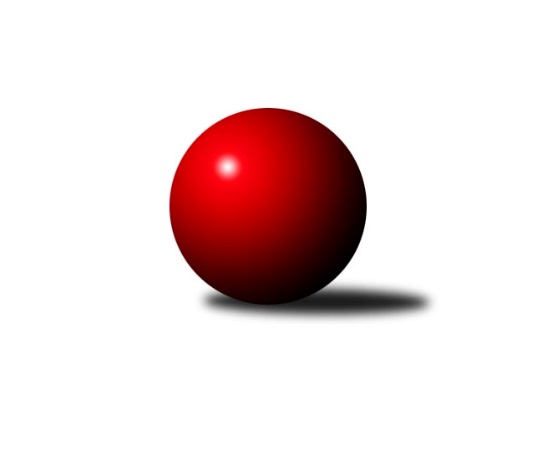 Č.20Ročník 2018/2019	15.8.2024 3. KLM B 2018/2019Statistika 20. kolaTabulka družstev:		družstvo	záp	výh	rem	proh	skore	sety	průměr	body	plné	dorážka	chyby	1.	TJ Sokol Tehovec	20	16	3	1	113.0 : 47.0 	(287.5 : 192.5)	3281	35	2198	1083	23.1	2.	SKK Hořice B	20	14	1	5	96.0 : 64.0 	(252.0 : 228.0)	3247	29	2177	1070	27.3	3.	SKK Náchod	20	13	0	7	94.5 : 65.5 	(250.5 : 229.5)	3257	26	2186	1071	31.2	4.	TJ Dynamo Liberec	20	12	1	7	90.0 : 70.0 	(254.0 : 226.0)	3279	25	2198	1081	26.2	5.	SK Žižkov Praha	20	12	0	8	82.0 : 78.0 	(227.0 : 253.0)	3245	24	2188	1057	28.6	6.	TJ Tesla Pardubice	20	10	2	8	83.5 : 76.5 	(245.0 : 235.0)	3244	22	2173	1071	27.1	7.	TJ Sokol Benešov	20	9	1	10	78.0 : 82.0 	(240.5 : 239.5)	3203	19	2158	1045	31.7	8.	TJ Sokol Kolín	20	8	1	11	73.5 : 86.5 	(223.0 : 257.0)	3219	17	2170	1049	31.2	9.	Spartak Rokytnice n. J.	20	6	3	11	74.0 : 86.0 	(234.0 : 246.0)	3237	15	2178	1059	32.1	10.	KK Jiří Poděbrady	20	7	1	12	72.0 : 88.0 	(238.5 : 241.5)	3237	15	2166	1070	27.6	11.	TJ Sparta Kutná Hora	20	5	0	15	61.0 : 99.0 	(226.0 : 254.0)	3178	10	2153	1025	30.5	12.	TJ Sokol Praha-Vršovice	20	1	1	18	42.5 : 117.5 	(202.0 : 278.0)	3107	3	2133	974	44.8Tabulka doma:		družstvo	záp	výh	rem	proh	skore	sety	průměr	body	maximum	minimum	1.	TJ Sokol Tehovec	10	10	0	0	64.0 : 16.0 	(161.5 : 78.5)	3397	20	3471	3235	2.	SKK Hořice B	10	7	0	3	47.0 : 33.0 	(128.0 : 112.0)	3302	14	3388	3194	3.	TJ Sokol Benešov	10	6	1	3	49.0 : 31.0 	(131.0 : 109.0)	3237	13	3342	3123	4.	SKK Náchod	10	6	0	4	49.5 : 30.5 	(140.0 : 100.0)	3289	12	3359	3161	5.	TJ Tesla Pardubice	10	5	2	3	47.5 : 32.5 	(138.5 : 101.5)	3284	12	3381	3218	6.	TJ Dynamo Liberec	10	6	0	4	46.0 : 34.0 	(133.0 : 107.0)	3252	12	3333	3167	7.	SK Žižkov Praha	10	6	0	4	39.0 : 41.0 	(119.5 : 120.5)	3250	12	3317	3176	8.	TJ Sparta Kutná Hora	10	5	0	5	45.0 : 35.0 	(140.0 : 100.0)	3275	10	3488	3132	9.	Spartak Rokytnice n. J.	10	3	1	6	37.0 : 43.0 	(122.5 : 117.5)	3173	7	3287	2973	10.	KK Jiří Poděbrady	10	3	1	6	36.0 : 44.0 	(119.5 : 120.5)	3249	7	3285	3190	11.	TJ Sokol Kolín	10	3	1	6	34.0 : 46.0 	(112.5 : 127.5)	3328	7	3418	3249	12.	TJ Sokol Praha-Vršovice	10	0	1	9	20.5 : 59.5 	(108.5 : 131.5)	2944	1	3030	2880Tabulka venku:		družstvo	záp	výh	rem	proh	skore	sety	průměr	body	maximum	minimum	1.	TJ Sokol Tehovec	10	6	3	1	49.0 : 31.0 	(126.0 : 114.0)	3276	15	3432	3101	2.	SKK Hořice B	10	7	1	2	49.0 : 31.0 	(124.0 : 116.0)	3240	15	3387	3069	3.	SKK Náchod	10	7	0	3	45.0 : 35.0 	(110.5 : 129.5)	3253	14	3396	3013	4.	TJ Dynamo Liberec	10	6	1	3	44.0 : 36.0 	(121.0 : 119.0)	3283	13	3425	3033	5.	SK Žižkov Praha	10	6	0	4	43.0 : 37.0 	(107.5 : 132.5)	3215	12	3375	2990	6.	TJ Sokol Kolín	10	5	0	5	39.5 : 40.5 	(110.5 : 129.5)	3206	10	3337	3001	7.	TJ Tesla Pardubice	10	5	0	5	36.0 : 44.0 	(106.5 : 133.5)	3239	10	3368	2985	8.	Spartak Rokytnice n. J.	10	3	2	5	37.0 : 43.0 	(111.5 : 128.5)	3246	8	3331	3051	9.	KK Jiří Poděbrady	10	4	0	6	36.0 : 44.0 	(119.0 : 121.0)	3242	8	3420	2977	10.	TJ Sokol Benešov	10	3	0	7	29.0 : 51.0 	(109.5 : 130.5)	3199	6	3363	2979	11.	TJ Sokol Praha-Vršovice	10	1	0	9	22.0 : 58.0 	(93.5 : 146.5)	3128	2	3257	3032	12.	TJ Sparta Kutná Hora	10	0	0	10	16.0 : 64.0 	(86.0 : 154.0)	3187	0	3357	3005Tabulka podzimní části:		družstvo	záp	výh	rem	proh	skore	sety	průměr	body	doma	venku	1.	TJ Sokol Tehovec	11	9	1	1	61.0 : 27.0 	(151.0 : 113.0)	3306	19 	5 	0 	0 	4 	1 	1	2.	SKK Hořice B	11	9	0	2	59.0 : 29.0 	(142.0 : 122.0)	3281	18 	5 	0 	1 	4 	0 	1	3.	TJ Dynamo Liberec	11	8	1	2	58.0 : 30.0 	(152.5 : 111.5)	3282	17 	4 	0 	1 	4 	1 	1	4.	SK Žižkov Praha	11	7	0	4	45.0 : 43.0 	(125.5 : 138.5)	3273	14 	3 	0 	3 	4 	0 	1	5.	TJ Tesla Pardubice	11	5	2	4	45.5 : 42.5 	(136.5 : 127.5)	3247	12 	2 	2 	1 	3 	0 	3	6.	SKK Náchod	11	6	0	5	45.0 : 43.0 	(127.5 : 136.5)	3206	12 	2 	0 	3 	4 	0 	2	7.	Spartak Rokytnice n. J.	11	4	2	5	46.0 : 42.0 	(130.5 : 133.5)	3212	10 	3 	0 	3 	1 	2 	2	8.	TJ Sokol Kolín	11	4	1	6	40.0 : 48.0 	(119.0 : 145.0)	3234	9 	1 	1 	4 	3 	0 	2	9.	TJ Sokol Benešov	11	4	0	7	37.0 : 51.0 	(132.5 : 131.5)	3222	8 	3 	0 	2 	1 	0 	5	10.	KK Jiří Poděbrady	11	3	0	8	34.5 : 53.5 	(132.0 : 132.0)	3241	6 	2 	0 	4 	1 	0 	4	11.	TJ Sparta Kutná Hora	11	3	0	8	34.0 : 54.0 	(122.0 : 142.0)	3196	6 	3 	0 	2 	0 	0 	6	12.	TJ Sokol Praha-Vršovice	11	0	1	10	23.0 : 65.0 	(113.0 : 151.0)	3106	1 	0 	1 	5 	0 	0 	5Tabulka jarní části:		družstvo	záp	výh	rem	proh	skore	sety	průměr	body	doma	venku	1.	TJ Sokol Tehovec	9	7	2	0	52.0 : 20.0 	(136.5 : 79.5)	3293	16 	5 	0 	0 	2 	2 	0 	2.	SKK Náchod	9	7	0	2	49.5 : 22.5 	(123.0 : 93.0)	3315	14 	4 	0 	1 	3 	0 	1 	3.	TJ Sokol Benešov	9	5	1	3	41.0 : 31.0 	(108.0 : 108.0)	3183	11 	3 	1 	1 	2 	0 	2 	4.	SKK Hořice B	9	5	1	3	37.0 : 35.0 	(110.0 : 106.0)	3232	11 	2 	0 	2 	3 	1 	1 	5.	TJ Tesla Pardubice	9	5	0	4	38.0 : 34.0 	(108.5 : 107.5)	3257	10 	3 	0 	2 	2 	0 	2 	6.	SK Žižkov Praha	9	5	0	4	37.0 : 35.0 	(101.5 : 114.5)	3233	10 	3 	0 	1 	2 	0 	3 	7.	KK Jiří Poděbrady	9	4	1	4	37.5 : 34.5 	(106.5 : 109.5)	3235	9 	1 	1 	2 	3 	0 	2 	8.	TJ Sokol Kolín	9	4	0	5	33.5 : 38.5 	(104.0 : 112.0)	3217	8 	2 	0 	2 	2 	0 	3 	9.	TJ Dynamo Liberec	9	4	0	5	32.0 : 40.0 	(101.5 : 114.5)	3264	8 	2 	0 	3 	2 	0 	2 	10.	Spartak Rokytnice n. J.	9	2	1	6	28.0 : 44.0 	(103.5 : 112.5)	3230	5 	0 	1 	3 	2 	0 	3 	11.	TJ Sparta Kutná Hora	9	2	0	7	27.0 : 45.0 	(104.0 : 112.0)	3177	4 	2 	0 	3 	0 	0 	4 	12.	TJ Sokol Praha-Vršovice	9	1	0	8	19.5 : 52.5 	(89.0 : 127.0)	3073	2 	0 	0 	4 	1 	0 	4 Zisk bodů pro družstvo:		jméno hráče	družstvo	body	zápasy	v %	dílčí body	sety	v %	1.	Tomáš Čožík 	TJ Sokol Tehovec  	18	/	20	(90%)	63.5	/	80	(79%)	2.	Jaroslav Procházka 	TJ Sokol Tehovec  	17	/	19	(89%)	59	/	76	(78%)	3.	Jan Adamů 	SKK Náchod 	16	/	19	(84%)	47.5	/	76	(63%)	4.	Josef Kašpar 	SK Žižkov Praha 	16	/	20	(80%)	51.5	/	80	(64%)	5.	Michal Talacko 	TJ Tesla Pardubice  	15	/	18	(83%)	54	/	72	(75%)	6.	Jakub Šmidlík 	TJ Sokol Tehovec  	14	/	19	(74%)	44	/	76	(58%)	7.	František Obruča 	TJ Dynamo Liberec 	13	/	15	(87%)	44	/	60	(73%)	8.	Martin Kamenický 	SKK Hořice B 	13	/	17	(76%)	38.5	/	68	(57%)	9.	Lukáš Štich 	KK Jiří Poděbrady 	13	/	18	(72%)	46.5	/	72	(65%)	10.	Ivan Januš 	TJ Sokol Benešov  	13	/	18	(72%)	44.5	/	72	(62%)	11.	Milan Valášek 	Spartak Rokytnice n. J.  	13	/	19	(68%)	45.5	/	76	(60%)	12.	Milan Vaněk 	TJ Tesla Pardubice  	13	/	19	(68%)	44.5	/	76	(59%)	13.	Václav Kňap 	KK Jiří Poděbrady 	13	/	20	(65%)	50	/	80	(63%)	14.	Miloslav Vik 	TJ Sokol Kolín  	12.5	/	20	(63%)	44.5	/	80	(56%)	15.	Tomáš Majer 	SKK Náchod 	12	/	19	(63%)	46	/	76	(61%)	16.	Tomáš Adamů 	SKK Náchod 	11.5	/	20	(58%)	40	/	80	(50%)	17.	Jan Pelák 	TJ Sokol Kolín  	11	/	13	(85%)	31.5	/	52	(61%)	18.	Jiří Jabůrek 	TJ Sokol Praha-Vršovice 	11	/	17	(65%)	41	/	68	(60%)	19.	Jaroslav Franěk 	TJ Sokol Benešov  	11	/	19	(58%)	46	/	76	(61%)	20.	Martin Bartoníček 	SKK Hořice B 	11	/	19	(58%)	42.5	/	76	(56%)	21.	Zbyněk Vilímovský 	TJ Sokol Praha-Vršovice 	11	/	19	(58%)	40.5	/	76	(53%)	22.	Ivan Vondráček 	SKK Hořice B 	10	/	16	(63%)	35.5	/	64	(55%)	23.	Martin Kováčik 	SKK Náchod 	10	/	18	(56%)	39	/	72	(54%)	24.	Tomáš Svoboda 	TJ Sokol Benešov  	10	/	18	(56%)	37.5	/	72	(52%)	25.	Lukáš Kočí 	TJ Sokol Benešov  	10	/	19	(53%)	43	/	76	(57%)	26.	Jiří Němec 	TJ Sokol Kolín  	10	/	19	(53%)	42	/	76	(55%)	27.	Antonín Hejzlar 	SKK Náchod 	10	/	19	(53%)	34.5	/	76	(45%)	28.	Vladimír Holý 	TJ Sparta Kutná Hora 	10	/	20	(50%)	44	/	80	(55%)	29.	Jiří Barbora 	TJ Sparta Kutná Hora 	10	/	20	(50%)	39	/	80	(49%)	30.	Dušan Hrčkulák 	TJ Sparta Kutná Hora 	10	/	20	(50%)	38	/	80	(48%)	31.	Ondřej Černý 	SKK Hořice B 	9	/	10	(90%)	28	/	40	(70%)	32.	Jiří Šťastný 	TJ Sokol Tehovec  	9	/	15	(60%)	31	/	60	(52%)	33.	Pavel Holub 	SK Žižkov Praha 	9	/	17	(53%)	36.5	/	68	(54%)	34.	Ladislav Wajsar st.	TJ Dynamo Liberec 	9	/	17	(53%)	35.5	/	68	(52%)	35.	Miroslav Šostý 	TJ Sokol Benešov  	9	/	19	(47%)	40	/	76	(53%)	36.	Jiří Kmoníček 	TJ Tesla Pardubice  	9	/	20	(45%)	37.5	/	80	(47%)	37.	Vojtěch Zelenka 	TJ Sokol Kolín  	9	/	20	(45%)	33.5	/	80	(42%)	38.	Ladislav Nožička 	KK Jiří Poděbrady 	8.5	/	20	(43%)	35	/	80	(44%)	39.	Vojtěch Pecina 	TJ Dynamo Liberec 	8	/	10	(80%)	26.5	/	40	(66%)	40.	Vít Jírovec 	KK Jiří Poděbrady 	8	/	14	(57%)	29	/	56	(52%)	41.	Josef Zejda ml.	TJ Dynamo Liberec 	8	/	16	(50%)	32.5	/	64	(51%)	42.	Slavomír Trepera 	Spartak Rokytnice n. J.  	8	/	18	(44%)	36	/	72	(50%)	43.	Martin Beran 	SK Žižkov Praha 	8	/	18	(44%)	32	/	72	(44%)	44.	Jiří Sedlák 	TJ Tesla Pardubice  	7	/	9	(78%)	25	/	36	(69%)	45.	Roman Žežulka 	TJ Dynamo Liberec 	7	/	13	(54%)	25	/	52	(48%)	46.	Miroslav Nálevka 	SKK Hořice B 	7	/	14	(50%)	30	/	56	(54%)	47.	Martin Hubáček 	TJ Tesla Pardubice  	7	/	16	(44%)	29	/	64	(45%)	48.	Jiří Zetek 	SK Žižkov Praha 	7	/	17	(41%)	32	/	68	(47%)	49.	Jiří Rejthárek 	TJ Sokol Praha-Vršovice 	6.5	/	17	(38%)	33	/	68	(49%)	50.	Robert Petera 	TJ Sokol Kolín  	6	/	6	(100%)	17	/	24	(71%)	51.	Vladimír Matějka 	TJ Sokol Tehovec  	6	/	8	(75%)	22.5	/	32	(70%)	52.	Jan Vencl 	TJ Dynamo Liberec 	6	/	12	(50%)	24	/	48	(50%)	53.	Ladislav Mikolášek 	Spartak Rokytnice n. J.  	6	/	13	(46%)	23	/	52	(44%)	54.	Jindřich Valo 	TJ Sparta Kutná Hora 	6	/	14	(43%)	29	/	56	(52%)	55.	Radek Košťál 	SKK Hořice B 	6	/	15	(40%)	26.5	/	60	(44%)	56.	Aleš Tichý 	SKK Náchod 	6	/	18	(33%)	30	/	72	(42%)	57.	Michal Hrčkulák 	TJ Sparta Kutná Hora 	5	/	7	(71%)	18	/	28	(64%)	58.	Petr Mařas 	Spartak Rokytnice n. J.  	5	/	7	(71%)	14.5	/	28	(52%)	59.	Bedřich Šiška 	TJ Tesla Pardubice  	5	/	8	(63%)	16.5	/	32	(52%)	60.	Štěpán Kvapil 	Spartak Rokytnice n. J.  	5	/	9	(56%)	21	/	36	(58%)	61.	Luboš Kocmich 	SK Žižkov Praha 	5	/	9	(56%)	19	/	36	(53%)	62.	Petr Seidl 	TJ Sokol Tehovec  	5	/	10	(50%)	22.5	/	40	(56%)	63.	Jiří Tichý 	KK Jiří Poděbrady 	5	/	11	(45%)	23.5	/	44	(53%)	64.	Petr Veverka 	SK Žižkov Praha 	5	/	11	(45%)	22	/	44	(50%)	65.	Petr Vokáč 	SKK Hořice B 	5	/	11	(45%)	19.5	/	44	(44%)	66.	Libor Drábek 	TJ Dynamo Liberec 	5	/	12	(42%)	24	/	48	(50%)	67.	Zdeněk Novotný st.	Spartak Rokytnice n. J.  	5	/	13	(38%)	22	/	52	(42%)	68.	Bohumil Kuřina 	Spartak Rokytnice n. J.  	4	/	5	(80%)	13	/	20	(65%)	69.	Jakub Stejskal 	Spartak Rokytnice n. J.  	4	/	5	(80%)	13	/	20	(65%)	70.	Jaromír Fabián 	TJ Dynamo Liberec 	4	/	8	(50%)	18	/	32	(56%)	71.	Leoš Vobořil 	TJ Sparta Kutná Hora 	4	/	9	(44%)	19.5	/	36	(54%)	72.	Martin Bílek 	TJ Sokol Tehovec  	4	/	11	(36%)	20	/	44	(45%)	73.	Lukáš Vacek 	SK Žižkov Praha 	4	/	11	(36%)	17	/	44	(39%)	74.	Stanislav Schuh 	SK Žižkov Praha 	4	/	11	(36%)	13	/	44	(30%)	75.	Antonín Krejza 	TJ Sokol Praha-Vršovice 	4	/	13	(31%)	19.5	/	52	(38%)	76.	Jindřich Lauer 	TJ Sokol Kolín  	4	/	13	(31%)	18	/	52	(35%)	77.	Petr Červ 	TJ Sokol Benešov  	4	/	13	(31%)	17.5	/	52	(34%)	78.	Lukáš Holosko 	TJ Sokol Kolín  	4	/	18	(22%)	25.5	/	72	(35%)	79.	David Stára 	SKK Náchod 	3	/	5	(60%)	11.5	/	20	(58%)	80.	Martin Zvoníček 	SKK Hořice B 	3	/	6	(50%)	12	/	24	(50%)	81.	Petr Šmidlík 	TJ Sokol Tehovec  	3	/	9	(33%)	15	/	36	(42%)	82.	Agaton Plaňanský ml.	TJ Sparta Kutná Hora 	3	/	11	(27%)	14.5	/	44	(33%)	83.	Lukáš Poláček 	KK Jiří Poděbrady 	3	/	13	(23%)	19	/	52	(37%)	84.	Martin Šmejkal 	TJ Sokol Praha-Vršovice 	3	/	13	(23%)	18.5	/	52	(36%)	85.	Pavel Grygar 	TJ Sokol Praha-Vršovice 	3	/	18	(17%)	24.5	/	72	(34%)	86.	Vít Veselý 	TJ Tesla Pardubice  	2.5	/	10	(25%)	14	/	40	(35%)	87.	Petr Brabenec 	TJ Sokol Benešov  	2	/	2	(100%)	4	/	8	(50%)	88.	Miloš Holý 	KK Jiří Poděbrady 	2	/	4	(50%)	10	/	16	(63%)	89.	Petr Janouch 	Spartak Rokytnice n. J.  	2	/	4	(50%)	8.5	/	16	(53%)	90.	Jan Volf 	Spartak Rokytnice n. J.  	2	/	6	(33%)	9	/	24	(38%)	91.	Pavel Hanout 	Spartak Rokytnice n. J.  	2	/	9	(22%)	12	/	36	(33%)	92.	Martin Šveda 	TJ Sokol Praha-Vršovice 	2	/	16	(13%)	18	/	64	(28%)	93.	Svatopluk Čech 	KK Jiří Poděbrady 	1.5	/	7	(21%)	8	/	28	(29%)	94.	Vladimír Doubek 	Spartak Rokytnice n. J.  	1	/	1	(100%)	4	/	4	(100%)	95.	Jiří Kočí 	TJ Sokol Benešov  	1	/	1	(100%)	3	/	4	(75%)	96.	František Tesař 	TJ Sparta Kutná Hora 	1	/	1	(100%)	3	/	4	(75%)	97.	Karel Košťál 	SKK Hořice B 	1	/	1	(100%)	2.5	/	4	(63%)	98.	Daniel Zuzánek 	Spartak Rokytnice n. J.  	1	/	1	(100%)	2	/	4	(50%)	99.	Pavel Nežádal 	SKK Hořice B 	1	/	1	(100%)	2	/	4	(50%)	100.	Jaroslav Kazda 	KK Jiří Poděbrady 	1	/	2	(50%)	5	/	8	(63%)	101.	Radek Novák 	Spartak Rokytnice n. J.  	1	/	2	(50%)	3	/	8	(38%)	102.	Ladislav Wajsar ml.	TJ Dynamo Liberec 	1	/	2	(50%)	3	/	8	(38%)	103.	Jan Poláček 	KK Jiří Poděbrady 	1	/	2	(50%)	3	/	8	(38%)	104.	Jan Mařas 	Spartak Rokytnice n. J.  	1	/	3	(33%)	6	/	12	(50%)	105.	Petr Dus 	TJ Sparta Kutná Hora 	1	/	4	(25%)	6	/	16	(38%)	106.	Jaroslav Hanuš 	TJ Sokol Kolín  	1	/	4	(25%)	5	/	16	(31%)	107.	Adam Janda 	TJ Sparta Kutná Hora 	1	/	6	(17%)	9	/	24	(38%)	108.	Michal Šic 	TJ Tesla Pardubice  	1	/	14	(7%)	19	/	56	(34%)	109.	Zdeněk Pecina ml.	TJ Dynamo Liberec 	0	/	1	(0%)	1	/	4	(25%)	110.	Filip Januš 	TJ Sokol Benešov  	0	/	1	(0%)	0	/	4	(0%)	111.	Ondřej Tesař 	TJ Sparta Kutná Hora 	0	/	1	(0%)	0	/	4	(0%)	112.	Pavel Holoubek 	TJ Sokol Kolín  	0	/	1	(0%)	0	/	4	(0%)	113.	Jaroslav Čermák 	TJ Sparta Kutná Hora 	0	/	1	(0%)	0	/	4	(0%)	114.	Marek Červ 	TJ Sokol Benešov  	0	/	1	(0%)	0	/	4	(0%)	115.	Jiří Franěk 	TJ Sokol Benešov  	0	/	1	(0%)	0	/	4	(0%)	116.	Josef Mikoláš 	TJ Sokol Kolín  	0	/	1	(0%)	0	/	4	(0%)	117.	Tomáš Jelínek 	TJ Sparta Kutná Hora 	0	/	2	(0%)	3	/	8	(38%)	118.	Dalibor Mierva 	TJ Sokol Kolín  	0	/	3	(0%)	4	/	12	(33%)	119.	Václav Jelínek 	TJ Sparta Kutná Hora 	0	/	3	(0%)	2	/	12	(17%)	120.	Roman Stříbrný 	Spartak Rokytnice n. J.  	0	/	3	(0%)	0.5	/	12	(4%)	121.	Michal Vyskočil 	TJ Sokol Benešov  	0	/	4	(0%)	4	/	16	(25%)	122.	Karel Holada 	TJ Sokol Praha-Vršovice 	0	/	4	(0%)	2.5	/	16	(16%)Průměry na kuželnách:		kuželna	průměr	plné	dorážka	chyby	výkon na hráče	1.	TJ Sparta Kutná Hora, 1-4	3302	2218	1083	29.1	(550.3)	2.	SKK Hořice, 1-4	3293	2212	1080	29.1	(548.9)	3.	Poděbrady, 1-4	3286	2193	1093	24.8	(547.8)	4.	Přelouč, 1-4	3267	2191	1076	30.2	(544.6)	5.	SKK Nachod, 1-4	3246	2183	1063	31.9	(541.1)	6.	Sport Park Liberec, 1-4	3235	2166	1069	27.0	(539.2)	7.	Benešov, 1-4	3211	2169	1042	33.0	(535.3)	8.	Vrchlabí, 1-4	3178	2140	1037	32.6	(529.7)	9.	KK Slavia Praha, 1-4	3114	2111	1002	34.9	(519.1)Nejlepší výkony na kuželnách:TJ Sparta Kutná Hora, 1-4TJ Sparta Kutná Hora	3488	19. kolo	Tomáš Čožík 	TJ Sokol Tehovec 	622	16. koloTJ Sokol Tehovec 	3432	9. kolo	Jan Pelák 	TJ Sokol Kolín 	614	4. koloKK Jiří Poděbrady	3420	15. kolo	Michal Hrčkulák 	TJ Sparta Kutná Hora	609	19. koloTJ Sokol Kolín 	3418	17. kolo	Jiří Sedlák 	TJ Tesla Pardubice 	604	10. koloTJ Sokol Kolín 	3401	13. kolo	Lukáš Holosko 	TJ Sokol Kolín 	603	17. koloSKK Hořice B	3387	7. kolo	Zbyněk Vilímovský 	TJ Sokol Praha-Vršovice	602	11. koloTJ Sokol Kolín 	3384	4. kolo	Antonín Hejzlar 	SKK Náchod	602	8. koloTJ Sokol Kolín 	3377	9. kolo	Vladimír Holý 	TJ Sparta Kutná Hora	601	19. koloSK Žižkov Praha	3375	3. kolo	Zbyněk Vilímovský 	TJ Sokol Praha-Vršovice	601	4. koloTJ Tesla Pardubice 	3368	10. kolo	Martin Kováčik 	SKK Náchod	601	2. koloSKK Hořice, 1-4SKK Náchod	3396	15. kolo	Josef Zejda ml.	TJ Dynamo Liberec	638	8. koloSKK Hořice B	3388	17. kolo	Antonín Hejzlar 	SKK Náchod	615	15. koloSKK Hořice B	3350	2. kolo	Josef Kašpar 	SK Žižkov Praha	602	9. koloTJ Tesla Pardubice 	3348	13. kolo	Ondřej Černý 	SKK Hořice B	601	2. koloTJ Dynamo Liberec	3346	8. kolo	Michal Talacko 	TJ Tesla Pardubice 	599	13. koloSKK Hořice B	3334	10. kolo	Miloslav Vik 	TJ Sokol Kolín 	595	19. koloSKK Hořice B	3320	15. kolo	Martin Kamenický 	SKK Hořice B	593	17. koloSKK Hořice B	3320	6. kolo	Martin Bartoníček 	SKK Hořice B	592	17. koloSKK Hořice B	3311	9. kolo	Václav Kňap 	KK Jiří Poděbrady	590	4. koloSKK Hořice B	3297	4. kolo	Martin Kamenický 	SKK Hořice B	585	2. koloPoděbrady, 1-4TJ Sokol Tehovec 	3471	12. kolo	Jaroslav Procházka 	TJ Sokol Tehovec 	642	17. koloTJ Sokol Tehovec 	3470	13. kolo	Michal Talacko 	TJ Tesla Pardubice 	636	20. koloTJ Sokol Tehovec 	3445	15. kolo	Jaroslav Procházka 	TJ Sokol Tehovec 	619	12. koloTJ Sokol Tehovec 	3434	4. kolo	Jakub Šmidlík 	TJ Sokol Tehovec 	615	13. koloTJ Sokol Tehovec 	3424	2. kolo	Tomáš Čožík 	TJ Sokol Tehovec 	614	6. koloTJ Sokol Tehovec 	3423	11. kolo	Vladimír Matějka 	TJ Sokol Tehovec 	609	4. koloTJ Sokol Tehovec 	3405	17. kolo	Jaroslav Procházka 	TJ Sokol Tehovec 	606	2. koloSKK Náchod	3368	17. kolo	Milan Valášek 	Spartak Rokytnice n. J. 	605	14. koloTJ Sokol Benešov 	3363	7. kolo	Tomáš Čožík 	TJ Sokol Tehovec 	601	13. koloTJ Sokol Tehovec 	3356	18. kolo	Jan Pelák 	TJ Sokol Kolín 	600	3. koloPřelouč, 1-4TJ Tesla Pardubice 	3381	8. kolo	Martin Hubáček 	TJ Tesla Pardubice 	617	6. koloTJ Tesla Pardubice 	3359	6. kolo	Michal Talacko 	TJ Tesla Pardubice 	606	3. koloSKK Hořice B	3359	1. kolo	Michal Talacko 	TJ Tesla Pardubice 	601	12. koloTJ Tesla Pardubice 	3322	1. kolo	Milan Vaněk 	TJ Tesla Pardubice 	598	19. koloTJ Dynamo Liberec	3317	17. kolo	Jiří Kmoníček 	TJ Tesla Pardubice 	592	16. koloSKK Náchod	3308	19. kolo	Michal Talacko 	TJ Tesla Pardubice 	592	1. koloTJ Tesla Pardubice 	3294	19. kolo	František Obruča 	TJ Dynamo Liberec	590	17. koloTJ Tesla Pardubice 	3271	11. kolo	Michal Talacko 	TJ Tesla Pardubice 	588	8. koloTJ Tesla Pardubice 	3263	3. kolo	Jan Adamů 	SKK Náchod	585	19. koloTJ Tesla Pardubice 	3245	12. kolo	Jaroslav Procházka 	TJ Sokol Tehovec 	583	3. koloSKK Nachod, 1-4TJ Sokol Tehovec 	3377	5. kolo	Jiří Němec 	TJ Sokol Kolín 	626	14. koloSKK Náchod	3359	20. kolo	Jan Adamů 	SKK Náchod	610	16. koloSKK Náchod	3342	16. kolo	Tomáš Čožík 	TJ Sokol Tehovec 	602	5. koloSKK Náchod	3337	12. kolo	Jan Adamů 	SKK Náchod	599	12. koloTJ Sokol Kolín 	3303	14. kolo	Vladimír Matějka 	TJ Sokol Tehovec 	585	5. koloSKK Náchod	3302	5. kolo	Jan Adamů 	SKK Náchod	581	11. koloSKK Náchod	3301	11. kolo	Jaroslav Procházka 	TJ Sokol Tehovec 	581	5. koloSKK Hořice B	3291	3. kolo	Jan Adamů 	SKK Náchod	580	7. koloSKK Náchod	3289	7. kolo	Milan Valášek 	Spartak Rokytnice n. J. 	580	1. koloSKK Náchod	3283	14. kolo	Martin Kováčik 	SKK Náchod	579	12. koloSport Park Liberec, 1-4TJ Dynamo Liberec	3333	1. kolo	Jaromír Fabián 	TJ Dynamo Liberec	596	3. koloTJ Dynamo Liberec	3322	18. kolo	Ladislav Wajsar st.	TJ Dynamo Liberec	589	18. koloTJ Dynamo Liberec	3318	5. kolo	Roman Žežulka 	TJ Dynamo Liberec	585	1. koloTJ Dynamo Liberec	3315	7. kolo	Jiří Němec 	TJ Sokol Kolín 	584	18. koloSpartak Rokytnice n. J. 	3297	16. kolo	Vojtěch Pecina 	TJ Dynamo Liberec	583	7. koloSKK Hořice B	3268	20. kolo	Josef Zejda ml.	TJ Dynamo Liberec	582	18. koloSKK Náchod	3265	9. kolo	Petr Mařas 	Spartak Rokytnice n. J. 	580	16. koloTJ Dynamo Liberec	3238	20. kolo	Jan Adamů 	SKK Náchod	574	9. koloKK Jiří Poděbrady	3234	12. kolo	Lukáš Kočí 	TJ Sokol Benešov 	574	3. koloTJ Dynamo Liberec	3229	9. kolo	Ladislav Wajsar st.	TJ Dynamo Liberec	573	7. koloBenešov, 1-4TJ Sokol Benešov 	3342	6. kolo	Tomáš Čožík 	TJ Sokol Tehovec 	637	14. koloTJ Dynamo Liberec	3328	15. kolo	Lukáš Kočí 	TJ Sokol Benešov 	605	6. koloTJ Sokol Benešov 	3324	17. kolo	Jaroslav Procházka 	TJ Sokol Tehovec 	600	14. koloTJ Sokol Tehovec 	3317	14. kolo	Josef Zejda ml.	TJ Dynamo Liberec	591	15. koloTJ Sokol Benešov 	3301	14. kolo	Jiří Rejthárek 	TJ Sokol Praha-Vršovice	584	8. koloTJ Sokol Benešov 	3290	8. kolo	Michal Talacko 	TJ Tesla Pardubice 	584	4. koloTJ Sokol Benešov 	3245	19. kolo	Tomáš Svoboda 	TJ Sokol Benešov 	579	17. koloTJ Tesla Pardubice 	3241	4. kolo	Ivan Januš 	TJ Sokol Benešov 	579	8. koloTJ Sokol Benešov 	3239	11. kolo	Miroslav Šostý 	TJ Sokol Benešov 	574	14. koloTJ Sokol Benešov 	3232	12. kolo	František Obruča 	TJ Dynamo Liberec	571	15. koloVrchlabí, 1-4SK Žižkov Praha	3332	7. kolo	Petr Mařas 	Spartak Rokytnice n. J. 	598	7. koloSpartak Rokytnice n. J. 	3287	9. kolo	Pavel Holub 	SK Žižkov Praha	590	7. koloTJ Sokol Benešov 	3250	9. kolo	Martin Kamenický 	SKK Hořice B	584	18. koloSpartak Rokytnice n. J. 	3248	7. kolo	Slavomír Trepera 	Spartak Rokytnice n. J. 	582	7. koloSpartak Rokytnice n. J. 	3245	10. kolo	Slavomír Trepera 	Spartak Rokytnice n. J. 	580	2. koloSpartak Rokytnice n. J. 	3245	4. kolo	Milan Valášek 	Spartak Rokytnice n. J. 	579	4. koloKK Jiří Poděbrady	3237	2. kolo	Vít Jírovec 	KK Jiří Poděbrady	578	2. koloTJ Dynamo Liberec	3231	4. kolo	Václav Kňap 	KK Jiří Poděbrady	577	2. koloSKK Hořice B	3210	18. kolo	Bohumil Kuřina 	Spartak Rokytnice n. J. 	570	10. koloSpartak Rokytnice n. J. 	3195	2. kolo	Bohumil Kuřina 	Spartak Rokytnice n. J. 	568	9. koloKK Slavia Praha, 1-4TJ Dynamo Liberec	3425	11. kolo	Vojtěch Pecina 	TJ Dynamo Liberec	620	11. koloTJ Sokol Kolín 	3337	8. kolo	Josef Zejda ml.	TJ Dynamo Liberec	609	11. koloSK Žižkov Praha	3317	8. kolo	Luboš Kocmich 	SK Žižkov Praha	604	17. koloSK Žižkov Praha	3307	2. kolo	Luboš Kocmich 	SK Žižkov Praha	601	8. koloTJ Sokol Benešov 	3303	13. kolo	Miloslav Vik 	TJ Sokol Kolín 	601	8. koloSK Žižkov Praha	3299	15. kolo	Tomáš Čožík 	TJ Sokol Tehovec 	595	10. koloTJ Tesla Pardubice 	3268	2. kolo	František Obruča 	TJ Dynamo Liberec	589	11. koloSK Žižkov Praha	3256	19. kolo	Martin Beran 	SK Žižkov Praha	582	19. koloTJ Sokol Tehovec 	3255	10. kolo	Josef Kašpar 	SK Žižkov Praha	581	4. koloSK Žižkov Praha	3252	4. kolo	Jiří Sedlák 	TJ Tesla Pardubice 	580	2. koloČetnost výsledků:	8.0 : 0.0	3x	7.5 : 0.5	1x	7.0 : 1.0	18x	6.0 : 2.0	25x	5.0 : 3.0	13x	4.0 : 4.0	7x	3.0 : 5.0	21x	2.5 : 5.5	2x	2.0 : 6.0	17x	1.0 : 7.0	12x	0.0 : 8.0	1x